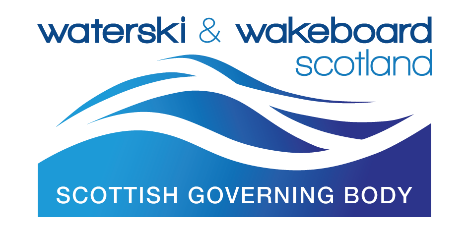 FRONT OF HOUSE – ROLE DESCRIPTION (GUIDANCE FOR CLUBS TO ADAPT FOR THEIR OWN USE) Responsibilities:  Meeting and greeting customers Signing in customers Taking bookings Seting up equipment and facilitiesKnowledge and skills required: Excellent communication skills (written and verbal) Enthusiastic Well organised Good listener  Prepared to make a regular time commitment 